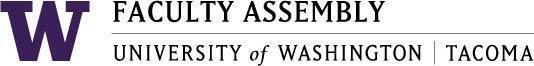 AgendaFaculty Affairs Committee MeetingDecember 13, 2021 / 12:30pm-1:30 p.m.  ZoomRecording Permissions/Consent [2 min]Approval of Minutes [3 mins]Minutes from 11/15/2021Update from Non-Tenure Track Faculty Forum [15 mins]Discussion of Faculty Workload Resolution [20 minutes]Discussion of COVID-19 Needs Assessment and Next Steps [15 minutes]Action Item in 2022: Supporting International Faculty [5 minutes]AdjournmentNext Meeting: January 10, 2022Join Zoom Meetinghttps://washington.zoom.us/j/91703164807 Dial by your location        +1 253 215 8782 US (Tacoma)        +1 206 337 9723 US (Seattle)Meeting ID: 917 0316 4807